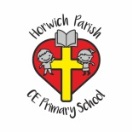 RE Summer term 2 Year TwoWhat happened at the Ascension and Pentecost?RE Summer term 2 Year TwoWhat happened at the Ascension and Pentecost?Key vocabularyExplanation/ definitionKey KnowledgeAscension The act of ascending. The bodily ascending of Christ from earth to heaven.Christians believe that forty days after the resurrection, Jesus ascended into heaven.Christians believe that God is three in one – Father, Son and Holy Spirit.The gift of the Holy Spirit was poured out on the disciples at Pentecost and is here with us still.The events of Pentecost still impact on the church today.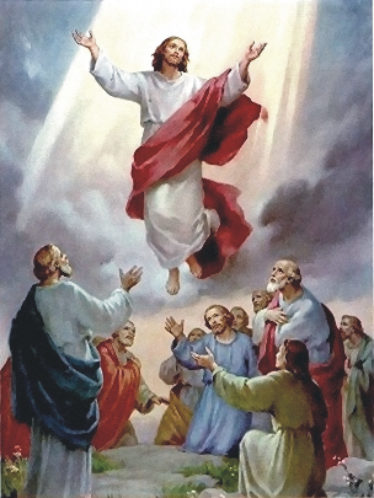 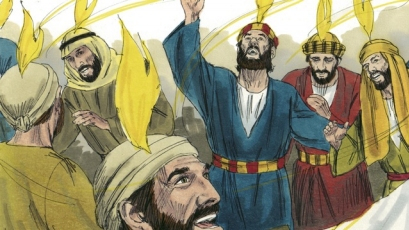 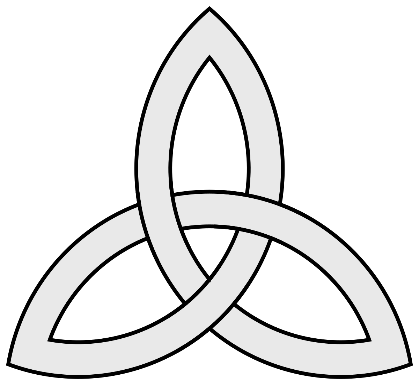 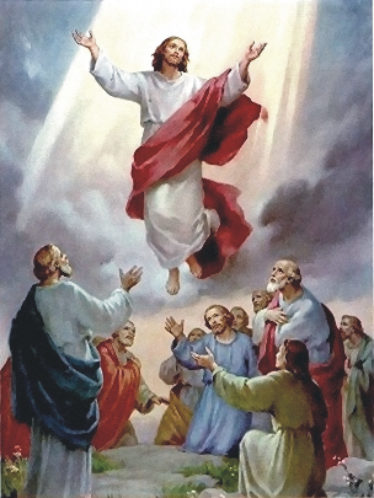 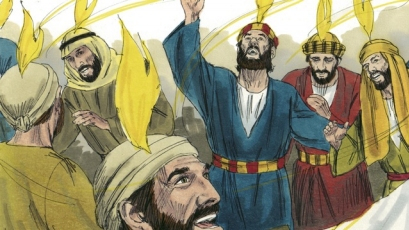 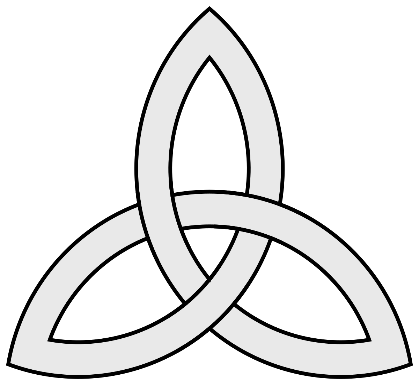 Pentecost A Christian festival celebrated on the seventh Sunday after Easter, commemorating the descent of the Holy Ghost upon the apostles (disciples).Christians believe that forty days after the resurrection, Jesus ascended into heaven.Christians believe that God is three in one – Father, Son and Holy Spirit.The gift of the Holy Spirit was poured out on the disciples at Pentecost and is here with us still.The events of Pentecost still impact on the church today.Holy Spirit The spirit of God.Christians believe that forty days after the resurrection, Jesus ascended into heaven.Christians believe that God is three in one – Father, Son and Holy Spirit.The gift of the Holy Spirit was poured out on the disciples at Pentecost and is here with us still.The events of Pentecost still impact on the church today.Disciples The twelve special friends of Jesus.Christians believe that forty days after the resurrection, Jesus ascended into heaven.Christians believe that God is three in one – Father, Son and Holy Spirit.The gift of the Holy Spirit was poured out on the disciples at Pentecost and is here with us still.The events of Pentecost still impact on the church today.Power Ability to do or act; capability of doing or accomplishing something.Christians believe that forty days after the resurrection, Jesus ascended into heaven.Christians believe that God is three in one – Father, Son and Holy Spirit.The gift of the Holy Spirit was poured out on the disciples at Pentecost and is here with us still.The events of Pentecost still impact on the church today.Heaven The home of God where people go when they die.Christians believe that forty days after the resurrection, Jesus ascended into heaven.Christians believe that God is three in one – Father, Son and Holy Spirit.The gift of the Holy Spirit was poured out on the disciples at Pentecost and is here with us still.The events of Pentecost still impact on the church today.Trinity The union of God the Father, God the Son and God the Holy Spirit in one God.Christians believe that forty days after the resurrection, Jesus ascended into heaven.Christians believe that God is three in one – Father, Son and Holy Spirit.The gift of the Holy Spirit was poured out on the disciples at Pentecost and is here with us still.The events of Pentecost still impact on the church today.Christians believe that forty days after the resurrection, Jesus ascended into heaven.Christians believe that God is three in one – Father, Son and Holy Spirit.The gift of the Holy Spirit was poured out on the disciples at Pentecost and is here with us still.The events of Pentecost still impact on the church today.Key skillsKey skillsKey skillsBy the end of this unit, pupils are expected to be able to:Retell the stories of Jesus’ ascension and the events of Pentecost.Talk about their ideas of heaven.Connect the gifts of the spirit with the school’s Christian values.Describe the symbols of the Holy Spirit.By the end of this unit, pupils are expected to be able to:Retell the stories of Jesus’ ascension and the events of Pentecost.Talk about their ideas of heaven.Connect the gifts of the spirit with the school’s Christian values.Describe the symbols of the Holy Spirit.By the end of this unit, pupils are expected to be able to:Retell the stories of Jesus’ ascension and the events of Pentecost.Talk about their ideas of heaven.Connect the gifts of the spirit with the school’s Christian values.Describe the symbols of the Holy Spirit.